Proposed release date – a calculated date release, rather than the current release date, assuming the offender earns eligible gaintime, is granted parole, early release, etc.Resident of receiving state - a person who (1) has continuously inhabited a state for at least one year prior to either the supervision start date or sentence date for the original offense for which transfer is being requested; and (2) with the intent that such state shall be the person's principal place of residence and (3) who has not, unless incarcerated, relocated to another state or states for a continuous period of six months or more with the intent to establish a new principal place of residence.Resident family - a parent, grandparent, aunt, uncle, adult child, adult sibling, spouse, legal guardian, or step-parent who-1) has resided in the receiving state for 180 days or longer; and 2) indicates willingness and ability to assist the offender as specified in the plan of supervision.Transfers of military members - An offender who is a member of the military and has been deployed by the military to another state, shall be eligible for reportinginstructions and transfer of supervision. Transfers of veterans for medical or mental health services - An offender who meets the criteria specified in Rules 3.101 (a), (b), & (c) and who is a veteran ofthe United States military services who is eligible to receive health care through the United States Department of Veterans Affairs, Veterans HealthAdministration and is referred for medical and/or mental health services by the Veterans Health Administration to a regional Veterans Health Administrationfacility in the receiving state shall be eligible for reporting instructions and transfer of supervision provided:(A) the sending state provides documentation to the receiving state of the medical and/or mental health referral; Transfer of offenders who live with family who are members of the military - An offender who meets the criteria specified in Rules 3.101 (a), (b), & (c) and (e)(2)and who lives with a family member who has been deployed to another state, shall be eligible for reporting instructions and transfer of supervision, providedthat the offender will live with the military member in the receiving state.Employment transfer of the offender to another state – An offender who meets the criteria specified in Rules 3.101 (a), (b), & (c) and is transferred to another stateby their full-time employer, at the direction of the employer and as a condition of maintaining employment shall be eligible for reporting instructions and transfer ofsupervision.Employment transfer of family member to another state - An offender who meets the criteria specified in Rules 3.101 (a), (b), & (c) and (e)(2) and whose familymember, with whom he or she resides, is transferred to another state by their fulltime employer, at the direction of the employer and as a condition of maintainingemployment, shall be eligible for reporting instructions and transfer of supervision, provided that the offender will live with the family member in thereceiving state.Victim Sensitive - a designation made by the sending state in accordance with its definition of “crime victim” under the statutes governing the rights of crime victims in the sending state.  For FL ISC cases, these would be victims of serious and/or violent crimes, or any victim, etc who has an active confidential notify on file. If you have ANY questions regarding any section or information requested, PLEASE contact the Florida Interstate Compact Office at fl.compact@fdc.myflorida.com.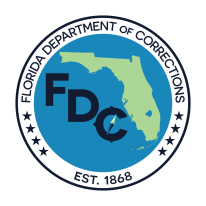 FLORIDA INTERSTATE COMPACTFLORIDA INTERSTATE COMPACTFLORIDA INTERSTATE COMPACTFLORIDA INTERSTATE COMPACTFLORIDA INTERSTATE COMPACTFLORIDA INTERSTATE COMPACTFLORIDA INTERSTATE COMPACTFLORIDA INTERSTATE COMPACTFLORIDA INTERSTATE COMPACTREQUEST FORREPORTINGINSTRUCTIONSREQUEST FORREPORTINGINSTRUCTIONSREQUEST FORREPORTINGINSTRUCTIONSREQUEST FORREPORTINGINSTRUCTIONSREQUEST FORREPORTINGINSTRUCTIONSTo:To:To:Date:Date:Date:Date:Type of supervision:ProbationType of supervision:ProbationType of supervision:ProbationType of supervision:ProbationIs this case:    Victim sensitive  Registered sex offender:Is this case:    Victim sensitive  Registered sex offender:Is this case:    Victim sensitive  Registered sex offender:OFFENDER INFORMATIONOFFENDER INFORMATIONOFFENDER INFORMATIONOFFENDER INFORMATIONOFFENDER INFORMATIONOFFENDER INFORMATIONOFFENDER INFORMATIONOFFENDER INFORMATIONOFFENDER INFORMATIONOFFENDER INFORMATIONOFFENDER INFORMATIONOFFENDER INFORMATIONOFFENDER INFORMATIONOFFENDER INFORMATIONIs this offender required to register as a sex offender in:  Sending State  Receiving StateYour Local Offender #:      Your Local Offender #:      Your Local Offender #:      Your Local Offender #:      Your Local Offender #:      Your Local Offender #:      Your Local Offender #:      Your Local Offender #:      Your Local Offender #:      Your Local Offender #:      Your Local Offender #:      Your Local Offender #:      Your Local Offender #:      Your Local Offender #:      Offender's name (last, first, middle)            Committed:      ,       ,                  True:      ,       ,             Maiden:      ,       ,       Offender's name (last, first, middle)            Committed:      ,       ,                  True:      ,       ,             Maiden:      ,       ,       Offender's name (last, first, middle)            Committed:      ,       ,                  True:      ,       ,             Maiden:      ,       ,       Offender's name (last, first, middle)            Committed:      ,       ,                  True:      ,       ,             Maiden:      ,       ,       Offender's name (last, first, middle)            Committed:      ,       ,                  True:      ,       ,             Maiden:      ,       ,       Offender's name (last, first, middle)            Committed:      ,       ,                  True:      ,       ,             Maiden:      ,       ,       Offender's name (last, first, middle)            Committed:      ,       ,                  True:      ,       ,             Maiden:      ,       ,       Offender's name (last, first, middle)            Committed:      ,       ,                  True:      ,       ,             Maiden:      ,       ,       Known Alias (AKAs) (last, first, middle)          ,       ,                 ,       ,                 ,       ,       Known Alias (AKAs) (last, first, middle)          ,       ,                 ,       ,                 ,       ,       Known Alias (AKAs) (last, first, middle)          ,       ,                 ,       ,                 ,       ,       Known Alias (AKAs) (last, first, middle)          ,       ,                 ,       ,                 ,       ,       Known Alias (AKAs) (last, first, middle)          ,       ,                 ,       ,                 ,       ,       Known Alias (AKAs) (last, first, middle)          ,       ,                 ,       ,                 ,       ,       SS #: Verified:      Used:      Used:      SS #: Verified:      Used:      Used:      FBI #: (if available)FBI #: (if available)Sex:Sex:Sex:Sex:Sex:Sex:Race:Race:Race:DOB:OFFENSE INFORMATION – SUPERVISION CASES ONLYOFFENSE INFORMATION – SUPERVISION CASES ONLYOFFENSE INFORMATION – SUPERVISION CASES ONLYOFFENSE INFORMATION – SUPERVISION CASES ONLYOFFENSE INFORMATION – SUPERVISION CASES ONLYOFFENSE INFORMATION – SUPERVISION CASES ONLYOFFENSE INFORMATION – SUPERVISION CASES ONLYOFFENSE INFORMATION – SUPERVISION CASES ONLYOFFENSE INFORMATION – SUPERVISION CASES ONLYOFFENSE INFORMATION – SUPERVISION CASES ONLYOFFENSE INFORMATION – SUPERVISION CASES ONLYOFFENSE INFORMATION – SUPERVISION CASES ONLYOFFENSE INFORMATION – SUPERVISION CASES ONLYOFFENSE INFORMATION – SUPERVISION CASES ONLYCounty:   Case Number:       Case Number:       Case Number:       Case Number:       Offense(s):       Offense(s):       Offense(s):       Offense(s):       Offense(s):       Offense(s):       Offense(s):       Offense(s):       Offense(s):       County:   Case Number:       Case Number:       Case Number:       Case Number:       Offense(s):       Offense(s):       Offense(s):       Offense(s):       Offense(s):       Offense(s):       Offense(s):       Offense(s):       Offense(s):       Additional cases or comments:       Additional cases or comments:       Additional cases or comments:       Additional cases or comments:       Additional cases or comments:       Additional cases or comments:       Additional cases or comments:       Additional cases or comments:       Additional cases or comments:       Additional cases or comments:       Additional cases or comments:       Additional cases or comments:       Additional cases or comments:       Additional cases or comments:       Probation Supervision Date sentenced:       Probation Supervision period:    Y         M         DProbation Supervision Date sentenced:       Probation Supervision period:    Y         M         DProbation Supervision Date sentenced:       Probation Supervision period:    Y         M         DProbation Supervision Date sentenced:       Probation Supervision period:    Y         M         DProbation Supervision Date sentenced:       Probation Supervision period:    Y         M         DProbation Supervision Date sentenced:       Probation Supervision period:    Y         M         DParole/CRS/ARS/Other Prison Release SupervisionDate sentenced:                                  Termination of supervision date:        Parole/CRS/ARS/Other Prison Release SupervisionDate sentenced:                                  Termination of supervision date:        Parole/CRS/ARS/Other Prison Release SupervisionDate sentenced:                                  Termination of supervision date:        Parole/CRS/ARS/Other Prison Release SupervisionDate sentenced:                                  Termination of supervision date:        Parole/CRS/ARS/Other Prison Release SupervisionDate sentenced:                                  Termination of supervision date:        Parole/CRS/ARS/Other Prison Release SupervisionDate sentenced:                                  Termination of supervision date:        Parole/CRS/ARS/Other Prison Release SupervisionDate sentenced:                                  Termination of supervision date:        Parole/CRS/ARS/Other Prison Release SupervisionDate sentenced:                                  Termination of supervision date:        Special Conditions (list all special conditions as ordered): Special Conditions (list all special conditions as ordered): Special Conditions (list all special conditions as ordered): Special Conditions (list all special conditions as ordered): Special Conditions (list all special conditions as ordered): Special Conditions (list all special conditions as ordered): Special Conditions (list all special conditions as ordered): Special Conditions (list all special conditions as ordered): Special Conditions (list all special conditions as ordered): Special Conditions (list all special conditions as ordered): Special Conditions (list all special conditions as ordered): Special Conditions (list all special conditions as ordered): Attach:       DocumentationAttach:       DocumentationPRIOR HISTORYPRIOR HISTORYPRIOR HISTORYPRIOR HISTORYPRIOR HISTORYPRIOR HISTORYPRIOR HISTORYPRIOR HISTORYPRIOR HISTORYPRIOR HISTORYPRIOR HISTORYPRIOR HISTORYPRIOR HISTORYPRIOR HISTORYHistory of assault:                     Yes           NoHistory of sex related arrests:   Yes           NoHistory of assault:                     Yes           NoHistory of sex related arrests:   Yes           NoHistory of assault:                     Yes           NoHistory of sex related arrests:   Yes           NoHistory of assault:                     Yes           NoHistory of sex related arrests:   Yes           NoHistory of assault:                     Yes           NoHistory of sex related arrests:   Yes           NoHistory of assault:                     Yes           NoHistory of sex related arrests:   Yes           NoHistory of assault:                     Yes           NoHistory of sex related arrests:   Yes           NoHistory of assault:                     Yes           NoHistory of sex related arrests:   Yes           NoHistory of assault:                     Yes           NoHistory of sex related arrests:   Yes           NoHistory of assault:                     Yes           NoHistory of sex related arrests:   Yes           NoHistory of assault:                     Yes           NoHistory of sex related arrests:   Yes           NoHistory of assault:                     Yes           NoHistory of sex related arrests:   Yes           NoPlease explain any yes answers:Please explain any yes answers:REASON – CHOOSE ONEREASON – CHOOSE ONEREASON – CHOOSE ONEREASON – CHOOSE ONEREASON – CHOOSE ONEREASON – CHOOSE ONEREASON – CHOOSE ONEREASON – CHOOSE ONEREASON – CHOOSE ONEREASON – CHOOSE ONEREASON – CHOOSE ONEREASON – CHOOSE ONEREASON – CHOOSE ONEREASON – CHOOSE ONE Living in Receiving State at time of sentencing – For submission within 7 days of sentencing only.                                                                                                          May be granted 7 day travel permit (Non-sex offenders only)      Offender’s Cell Phone number:       Living in Receiving State at time of sentencing – For submission within 7 days of sentencing only.                                                                                                          May be granted 7 day travel permit (Non-sex offenders only)      Offender’s Cell Phone number:       Living in Receiving State at time of sentencing – For submission within 7 days of sentencing only.                                                                                                          May be granted 7 day travel permit (Non-sex offenders only)      Offender’s Cell Phone number:       Living in Receiving State at time of sentencing – For submission within 7 days of sentencing only.                                                                                                          May be granted 7 day travel permit (Non-sex offenders only)      Offender’s Cell Phone number:       Living in Receiving State at time of sentencing – For submission within 7 days of sentencing only.                                                                                                          May be granted 7 day travel permit (Non-sex offenders only)      Offender’s Cell Phone number:       Living in Receiving State at time of sentencing – For submission within 7 days of sentencing only.                                                                                                          May be granted 7 day travel permit (Non-sex offenders only)      Offender’s Cell Phone number:       Living in Receiving State at time of sentencing – For submission within 7 days of sentencing only.                                                                                                          May be granted 7 day travel permit (Non-sex offenders only)      Offender’s Cell Phone number:       Living in Receiving State at time of sentencing – For submission within 7 days of sentencing only.                                                                                                          May be granted 7 day travel permit (Non-sex offenders only)      Offender’s Cell Phone number:       Living in Receiving State at time of sentencing – For submission within 7 days of sentencing only.                                                                                                          May be granted 7 day travel permit (Non-sex offenders only)      Offender’s Cell Phone number:       Living in Receiving State at time of sentencing – For submission within 7 days of sentencing only.                                                                                                          May be granted 7 day travel permit (Non-sex offenders only)      Offender’s Cell Phone number:       Living in Receiving State at time of sentencing – For submission within 7 days of sentencing only.                                                                                                          May be granted 7 day travel permit (Non-sex offenders only)      Offender’s Cell Phone number:       Living in Receiving State at time of sentencing – For submission within 7 days of sentencing only.                                                                                                          May be granted 7 day travel permit (Non-sex offenders only)      Offender’s Cell Phone number:      Verified with:      Verified with:       Active military member (transferred by military) (See page 3) Active military member (transferred by military) (See page 3) Active military member (transferred by military) (See page 3) Active military member (transferred by military) (See page 3) Active military member (transferred by military) (See page 3) Active military member (transferred by military) (See page 3) Active military member (transferred by military) (See page 3) Active military member (transferred by military) (See page 3) Active military member (transferred by military) (See page 3) Active military member (transferred by military) (See page 3) Active military member (transferred by military) (See page 3) Active military member (transferred by military) (See page 3)Verified with:       Attach:       Military OrdersVerified with:       Attach:       Military Orders Military veteran (referred by VA for VA services) (See page 3) Military veteran (referred by VA for VA services) (See page 3) Military veteran (referred by VA for VA services) (See page 3) Military veteran (referred by VA for VA services) (See page 3) Military veteran (referred by VA for VA services) (See page 3) Military veteran (referred by VA for VA services) (See page 3) Military veteran (referred by VA for VA services) (See page 3) Military veteran (referred by VA for VA services) (See page 3) Military veteran (referred by VA for VA services) (See page 3) Military veteran (referred by VA for VA services) (See page 3) Military veteran (referred by VA for VA services) (See page 3) Military veteran (referred by VA for VA services) (See page 3)Verified with:       Attach:       VA Referral, etc.Verified with:       Attach:       VA Referral, etc. Living with Active military family member (transferred by military)   (See page 3) Living with Active military family member (transferred by military)   (See page 3) Living with Active military family member (transferred by military)   (See page 3) Living with Active military family member (transferred by military)   (See page 3) Living with Active military family member (transferred by military)   (See page 3) Living with Active military family member (transferred by military)   (See page 3) Living with Active military family member (transferred by military)   (See page 3) Living with Active military family member (transferred by military)   (See page 3) Living with Active military family member (transferred by military)   (See page 3) Living with Active military family member (transferred by military)   (See page 3) Living with Active military family member (transferred by military)   (See page 3) Living with Active military family member (transferred by military)   (See page 3)Verified with:       Attach:       Military OrdersVerified with:       Attach:       Military Orders Employer mandated transfer (See page 3) Employer mandated transfer (See page 3) Employer mandated transfer (See page 3) Employer mandated transfer (See page 3) Employer mandated transfer (See page 3) Employer mandated transfer (See page 3) Employer mandated transfer (See page 3) Employer mandated transfer (See page 3) Employer mandated transfer (See page 3) Employer mandated transfer (See page 3) Employer mandated transfer (See page 3) Employer mandated transfer (See page 3)Verified with:       Attach:       Employment transfer letterVerified with:       Attach:       Employment transfer letter Employer mandated transfer of family member whom they reside with (See page 3) Employer mandated transfer of family member whom they reside with (See page 3) Employer mandated transfer of family member whom they reside with (See page 3) Employer mandated transfer of family member whom they reside with (See page 3) Employer mandated transfer of family member whom they reside with (See page 3) Employer mandated transfer of family member whom they reside with (See page 3) Employer mandated transfer of family member whom they reside with (See page 3) Employer mandated transfer of family member whom they reside with (See page 3) Employer mandated transfer of family member whom they reside with (See page 3) Employer mandated transfer of family member whom they reside with (See page 3) Employer mandated transfer of family member whom they reside with (See page 3) Employer mandated transfer of family member whom they reside with (See page 3)Verified with:       Attach:       Employment transfer letterVerified with:       Attach:       Employment transfer letter Expedited/Emergency (Explain why they need to be there prior to transfer investigation approval ) Expedited/Emergency (Explain why they need to be there prior to transfer investigation approval ) Expedited/Emergency (Explain why they need to be there prior to transfer investigation approval ) Expedited/Emergency (Explain why they need to be there prior to transfer investigation approval ) Expedited/Emergency (Explain why they need to be there prior to transfer investigation approval ) Expedited/Emergency (Explain why they need to be there prior to transfer investigation approval ) Expedited/Emergency (Explain why they need to be there prior to transfer investigation approval ) Expedited/Emergency (Explain why they need to be there prior to transfer investigation approval ) Expedited/Emergency (Explain why they need to be there prior to transfer investigation approval ) Expedited/Emergency (Explain why they need to be there prior to transfer investigation approval ) Expedited/Emergency (Explain why they need to be there prior to transfer investigation approval ) Expedited/Emergency (Explain why they need to be there prior to transfer investigation approval )Attach:  Documentation, if applicableI.e.: school acceptance and enrollmentJob offerProgram acceptance and bed space   Attach:  Documentation, if applicableI.e.: school acceptance and enrollmentJob offerProgram acceptance and bed space   RECEIVING STATE RESIDENCE (MUST BE VERIFIED)RECEIVING STATE RESIDENCE (MUST BE VERIFIED)RECEIVING STATE RESIDENCE (MUST BE VERIFIED)RECEIVING STATE RESIDENCE (MUST BE VERIFIED)RECEIVING STATE RESIDENCE (MUST BE VERIFIED)RECEIVING STATE RESIDENCE (MUST BE VERIFIED)RECEIVING STATE RESIDENCE (MUST BE VERIFIED)RECEIVING STATE RESIDENCE (MUST BE VERIFIED)RECEIVING STATE RESIDENCE (MUST BE VERIFIED)RECEIVING STATE RESIDENCE (MUST BE VERIFIED)RECEIVING STATE RESIDENCE (MUST BE VERIFIED)RECEIVING STATE RESIDENCE (MUST BE VERIFIED)RECEIVING STATE RESIDENCE (MUST BE VERIFIED)RECEIVING STATE RESIDENCE (MUST BE VERIFIED)Offender will reside with: Name:                           Relationship:      Home Phone number:          Cell Phone number:      Address:       City:        State:     Zip:      Offender will reside with: Name:                           Relationship:      Home Phone number:          Cell Phone number:      Address:       City:        State:     Zip:      Offender will reside with: Name:                           Relationship:      Home Phone number:          Cell Phone number:      Address:       City:        State:     Zip:      Offender will reside with: Name:                           Relationship:      Home Phone number:          Cell Phone number:      Address:       City:        State:     Zip:      Offender will reside with: Name:                           Relationship:      Home Phone number:          Cell Phone number:      Address:       City:        State:     Zip:      Offender will reside with: Name:                           Relationship:      Home Phone number:          Cell Phone number:      Address:       City:        State:     Zip:      Offender will reside with: Name:                           Relationship:      Home Phone number:          Cell Phone number:      Address:       City:        State:     Zip:      Offender will reside with: Name:                           Relationship:      Home Phone number:          Cell Phone number:      Address:       City:        State:     Zip:      Offender will reside with: Name:                           Relationship:      Home Phone number:          Cell Phone number:      Address:       City:        State:     Zip:      Offender will reside with: Name:                           Relationship:      Home Phone number:          Cell Phone number:      Address:       City:        State:     Zip:      Offender will reside with: Name:                           Relationship:      Home Phone number:          Cell Phone number:      Address:       City:        State:     Zip:      Offender will reside with: Name:                           Relationship:      Home Phone number:          Cell Phone number:      Address:       City:        State:     Zip:      Verified with:      Verified with:      GANG  INFORMATIONGANG  INFORMATIONGANG  INFORMATIONGANG  INFORMATIONGANG  INFORMATIONGANG  INFORMATIONGANG  INFORMATIONGANG  INFORMATIONGANG  INFORMATIONGANG  INFORMATIONGANG  INFORMATIONGANG  INFORMATIONGANG  INFORMATIONGANG  INFORMATIONHas the inmate been affiliate with a gang:  Yes  No Name of Gang:      Has the inmate been affiliate with a gang:  Yes  No Name of Gang:      Has the inmate been affiliate with a gang:  Yes  No Name of Gang:      Has the inmate been affiliate with a gang:  Yes  No Name of Gang:      Has the inmate been affiliate with a gang:  Yes  No Name of Gang:      Has the inmate been affiliate with a gang:  Yes  No Name of Gang:      Has the inmate been affiliate with a gang:  Yes  No Name of Gang:      Has the inmate been affiliate with a gang:  Yes  No Name of Gang:      Has the inmate been affiliate with a gang:  Yes  No Name of Gang:      Has the inmate been affiliate with a gang:  Yes  No Name of Gang:      Has the inmate been affiliate with a gang:  Yes  No Name of Gang:      If yes attach: Gang related information and recent gang activityIf yes attach: Gang related information and recent gang activityIf yes attach: Gang related information and recent gang activityVICTIM  INFORMATIONVICTIM  INFORMATIONVICTIM  INFORMATIONVICTIM  INFORMATIONVICTIM  INFORMATIONVICTIM  INFORMATIONVICTIM  INFORMATIONVICTIM  INFORMATIONVICTIM  INFORMATIONVICTIM  INFORMATIONVICTIM  INFORMATIONVICTIM  INFORMATIONVICTIM  INFORMATIONVICTIM  INFORMATIONIs the case considered victim sensitive?  (See page 3) Yes     NoIs the case considered victim sensitive?  (See page 3) Yes     NoIs the case considered victim sensitive?  (See page 3) Yes     NoIs the case considered victim sensitive?  (See page 3) Yes     NoIs the case considered victim sensitive?  (See page 3) Yes     NoIs the case considered victim sensitive?  (See page 3) Yes     NoIs the case considered victim sensitive?  (See page 3) Yes     NoIs the case considered victim sensitive?  (See page 3) Yes     NoIs the case considered victim sensitive?  (See page 3) Yes     NoIs the case considered victim sensitive?  (See page 3) Yes     NoIs the case considered victim sensitive?  (See page 3) Yes     NoIf yes attach:  Victim information including name, current address, phone & email, if availableIf yes attach:  Victim information including name, current address, phone & email, if availableIf yes attach:  Victim information including name, current address, phone & email, if availableCONTACT RESTRICTIONSCONTACT RESTRICTIONSCONTACT RESTRICTIONSCONTACT RESTRICTIONSCONTACT RESTRICTIONSCONTACT RESTRICTIONSCONTACT RESTRICTIONSCONTACT RESTRICTIONSCONTACT RESTRICTIONSCONTACT RESTRICTIONSCONTACT RESTRICTIONSCONTACT RESTRICTIONSCONTACT RESTRICTIONSCONTACT RESTRICTIONSPer supervision orders, current FCIC/NCIC, etc, is offender prohibited from contact with anyone?  Yes     NoPer supervision orders, current FCIC/NCIC, etc, is offender prohibited from contact with anyone?  Yes     NoPer supervision orders, current FCIC/NCIC, etc, is offender prohibited from contact with anyone?  Yes     NoPer supervision orders, current FCIC/NCIC, etc, is offender prohibited from contact with anyone?  Yes     NoPer supervision orders, current FCIC/NCIC, etc, is offender prohibited from contact with anyone?  Yes     NoPer supervision orders, current FCIC/NCIC, etc, is offender prohibited from contact with anyone?  Yes     NoPer supervision orders, current FCIC/NCIC, etc, is offender prohibited from contact with anyone?  Yes     NoPer supervision orders, current FCIC/NCIC, etc, is offender prohibited from contact with anyone?  Yes     NoPer supervision orders, current FCIC/NCIC, etc, is offender prohibited from contact with anyone?  Yes     NoPer supervision orders, current FCIC/NCIC, etc, is offender prohibited from contact with anyone?  Yes     NoPer supervision orders, current FCIC/NCIC, etc, is offender prohibited from contact with anyone?  Yes     NoIf yes attach:  Information including name, current address, phone & email, if availableIf yes attach:  Information including name, current address, phone & email, if availableIf yes attach:  Information including name, current address, phone & email, if availablePROTECTION ORDERSPROTECTION ORDERSPROTECTION ORDERSPROTECTION ORDERSPROTECTION ORDERSPROTECTION ORDERSPROTECTION ORDERSPROTECTION ORDERSPROTECTION ORDERSPROTECTION ORDERSPROTECTION ORDERSPROTECTION ORDERSPROTECTION ORDERSPROTECTION ORDERSPer FCIC/NCIC etc, is offender listed as the petitioner (victim) in an active protection order and to be protected?   Yes     NoPer FCIC/NCIC etc, is offender listed as the petitioner (victim) in an active protection order and to be protected?   Yes     NoPer FCIC/NCIC etc, is offender listed as the petitioner (victim) in an active protection order and to be protected?   Yes     NoPer FCIC/NCIC etc, is offender listed as the petitioner (victim) in an active protection order and to be protected?   Yes     NoPer FCIC/NCIC etc, is offender listed as the petitioner (victim) in an active protection order and to be protected?   Yes     NoPer FCIC/NCIC etc, is offender listed as the petitioner (victim) in an active protection order and to be protected?   Yes     NoPer FCIC/NCIC etc, is offender listed as the petitioner (victim) in an active protection order and to be protected?   Yes     NoPer FCIC/NCIC etc, is offender listed as the petitioner (victim) in an active protection order and to be protected?   Yes     NoPer FCIC/NCIC etc, is offender listed as the petitioner (victim) in an active protection order and to be protected?   Yes     NoPer FCIC/NCIC etc, is offender listed as the petitioner (victim) in an active protection order and to be protected?   Yes     NoPer FCIC/NCIC etc, is offender listed as the petitioner (victim) in an active protection order and to be protected?   Yes     NoIf yes attach:  Information including name, current address, phone & email, if available of person not to have contact with offender.If yes attach:  Information including name, current address, phone & email, if available of person not to have contact with offender.If yes attach:  Information including name, current address, phone & email, if available of person not to have contact with offender.APPLICATION FEEAPPLICATION FEEAPPLICATION FEEAPPLICATION FEEAPPLICATION FEEAPPLICATION FEEAPPLICATION FEEAPPLICATION FEEAPPLICATION FEEAPPLICATION FEEAPPLICATION FEEAPPLICATION FEEAPPLICATION FEEAPPLICATION FEE Signed copy of the Interstate Compact Application Fee for County Misdemeanor Offenders form Signed copy of the Interstate Compact Application Fee for County Misdemeanor Offenders form Signed copy of the Interstate Compact Application Fee for County Misdemeanor Offenders form Signed copy of the Interstate Compact Application Fee for County Misdemeanor Offenders form Signed copy of the Interstate Compact Application Fee for County Misdemeanor Offenders form Signed copy of the Interstate Compact Application Fee for County Misdemeanor Offenders form Signed copy of the Interstate Compact Application Fee for County Misdemeanor Offenders form Signed copy of the Interstate Compact Application Fee for County Misdemeanor Offenders form Signed copy of the Interstate Compact Application Fee for County Misdemeanor Offenders form Signed copy of the Interstate Compact Application Fee for County Misdemeanor Offenders form Signed copy of the Interstate Compact Application Fee for County Misdemeanor Offenders form Signed copy of the Interstate Compact Application Fee for County Misdemeanor Offenders form Signed copy of the Interstate Compact Application Fee for County Misdemeanor Offenders form Signed copy of the Interstate Compact Application Fee for County Misdemeanor Offenders form